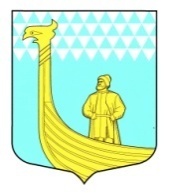 СОВЕТ ДЕПУТАТОВМУНИЦИПАЛЬНОГО ОБРАЗОВАНИЯВЫНДИНООСТРОВСКОЕ СЕЛЬСКОЕ ПОСЕЛЕНИЕВОЛХОВСКОГО МУНИЦИПАЛЬНОГО РАЙОНАЛЕНИНГРАДСКОЙ ОБЛАСТИчетвёртого созыва РЕШЕНИЕот  «02 »  марта    2020 года				                        № 9 Об утверждении персонального состава комиссии по соблюдению главой администрации по контракту, депутатами совета депутатов в представительном органе МО Вындиноостровское сельское поселение Волховского муниципального района Ленинградской области ограничений, запретов, исполнения обязанностей, установленных законодательством в целях противодействия коррупции 	На основании федеральных законов от 6 октября 2003 года № 131-ФЗ «Об общих принципах организации местного самоуправления в Российской Федерации», от 25 декабря 2008 года № 273-ФЗ «О противодействии коррупции»,  решения Совета депутатов МО Вындиноостровское сельское поселение от 02 марта 2020 г. № 8  «О комиссии по соблюдению главой администрации по контракту, депутатами совета депутатов в представительном органе МО Вындиноостровское сельское поселение Волховского муниципального района Ленинградской области ограничений, запретов, исполнения обязанностей, установленных законодательством в целях противодействия коррупции», Совет депутатов МО Вындиноостровское сельское поселение решил:1. Утвердить персональный состав комиссии Совета депутатов МО Вындиноостровское сельское поселение  по соблюдению лицами, замещающими муниципальные должности, ограничений, запретов, исполнения обязанностей, установленных законодательством в целях противодействия коррупции согласно приложения.2. Разместить настоящее решение на официальном сайте МО Вындиноостровское сельское поселение vindinostrov.ru3. Контроль за исполнением настоящего решения оставляю за собой. Глава МОВындиноостровское сельское поселение				Алексашкин Э.С.	Утвержден решением Совета депутатовМО Вындиноостровское сельское поселение от  02 марта .2020 г. № 9 приложениеСостав комиссии Совета депутатовмуниципального образования Вындиноостровское сельское поселение  по соблюдению лицами, замещающими муниципальные должности, ограничений, запретов и исполнения  обязанностей, установленных законодательством в целях  противодействии коррупции Председатель комиссии:   Налетов Илья Александрович, заместитель председателя Совета депутатов. Заместитель председателя:Борунова Алевтина Ромуальдовна, депутат Совета депутатов. Члены комиссии:-  Кляпышева Олеся Олеговна, депутат Совета депутатов; - Калашникова Алексей Николаевич, депутат Совета депутатов; - Дмитриев Александр Борисович, депутат Совета депутатов.